THE MEDITERRANEAN DIET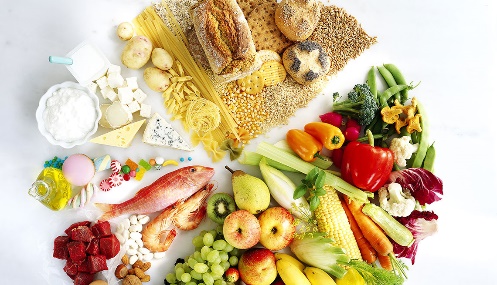 Watch the Video on youtube  https://youtu.be/o5aof7UI3yg  and read the text about the Mediterranean diet (The Mediterranean diet – What is it?). Then answer the questions:In which countries do people eat the Mediterranean diet? Give some examples._______________________________________________________________________________________________________________________________________________________What food is in the Mediterranean diet? What should you always or often eat? ______________________________________________________________________________________________________________________________________________________________________________________________________________________________________________________________________________________________________________What food should you only seldom eat?________________________________________________________________________________________________________________________________________________________Is alcohol, for example red vine ok?________________________________________________________________________________________________________________________________________________________How often should you eat dairy products?______________________________________________________________________________________________________________________________________________________Is it all about food & drink? What else is important?_____________________________________________________________________________________________________________________________________________________________________________________________________________________________Why is the Mediterranean diet healthy?____________________________________________________________________________________________________________________________________________________________________________________________________________________________________Describe your eating habits (Essgewohnheiten). What do you often eat?______________________________________________________________________________________________________________________________________________________________________________________________________________________________________________________________________________________________________________________________________________________________________________________Find out the life expectancy of your country: Check the following website. Compare with Mediterranean countries.https://ourworldindata.org/life-expectancy____________________________________________________________________________________________________________________________________________________________________________________________________________________________________________________________________________________________________________________________________________________________________________________________